附件22023年华南师范大学暑期社会实践活动校级立项团队项目申报表项目名称：                          组队单位：                          活动地点：                         共青团华南师范大学委员会 制填报时间  二〇   年   月   日（本页单独打印）说明：暑期社会实践项目申报表填写要求一、请如实填写，表达要求言简意赅，填写清晰规范，内容严禁超过规定字数。二、申报表请用A4纸双面黑白印制，并经学院团委审批盖章（校级组织需有指导老师签字）。三、项目编号方式为：学院代码+队伍代码。学院代码请查阅下表；队伍代码按照学院/校级组织评审的排名由高到低进行编号，排名第一的队伍代码为01。 （举例：地理科学学院学院代码为“DK”，按学院初审结果排名第一的队伍代码为“01”，其项目编号代码为“DK01”，如此类推。）四、实践形式2023年广东大中专学生暑期“三下乡”社会实践活动（以下简称“三下乡”）主要包括以下五种实践形式：红色基因传承团、理论普及宣讲团、乡村振兴促进团、国情民生观察团、民族团结实践团。五、省级重点团队全省设置1000支“三下乡”省级重点团队（第一类100支，第二至第四类共）900支。类别如下：1.第一类：优秀示范项目2.第二类：省级专项活动（我是乡村绘画师、我的实验室在乡村、我为土特产穿潮衣、我是乡村“智”理人、我是乡村新“媒人”）3.第三类：“挑战杯”落地项目（第十七届“挑战杯”广东大学生课外学术科技作品竞赛（一等奖及以上）落地项目）4.第四类：“百千万工程”突击队结对成功项目（广东青年大学生“百千万工程”突击队“结对成功墙”上墙项目）六、专项活动1. “笃行计划”专项活动围绕乡村振兴战略实施，开展乡村产业发展助力活动、现代乡村治理参与活动、乡村规划建设献策活动、乡村公共服务志愿活动、农业农村科技支持活动等多种形式的社会实践活动，引导广大青年学生走进乡土中国深处，把课堂学习和乡村实践紧密结合起来，厚植爱农情怀，练就兴农本领，在乡村振兴大舞台建功立业，为加快推进农业农村现代化、全面建设社会主义现代化国家贡献青春力量。“走近千村观察，唱响乡村振兴”专项活动以乡村音乐创作为载体，通过调研—采风—创作—演绎—宣传等途径，向世界讴歌一个伟大的时代、展示一个磅礴的中国，弘扬一种文化自觉和自信，努力用音乐激发乡村文化活力，留存乡村文化“基因”，寻找乡村振兴“根脉”。围绕调研、乡间采风、音乐创作、音乐演绎4个方面开展“走近千村观察，唱响乡村振兴”全国大学生暑期社会实践专项活动。“投身乡村振兴，助力健康中国”专项活动依托全国医药类高校共青团工作联盟，招募医药类专业学生组成200支专项团队，在7月至8月有序开展医疗现状调研、卫生政策宣讲、康复知识普及、急救技能培训、云端问诊治疗和中医药传承实践等活动, 助力“健康中国”战略实施。4. “推普助力乡村振兴”专项活动。聚焦中西部普通话普及率较低的民族地区、农村地区，在暑假期间开展国家通用语言文字调研、国家通用语言文字教育、“职业技能+普通话”培训、国家通用语言文字和中华经典文化乡村行等实践活动。引导和教育广大青年学生志愿服务乡村推普工作，为全面建设社会主义现代化国家、全面推进中华民族伟大复兴贡献青春力量。5. “美丽中国·青春行动”绿色长征专项活动围绕京津冀地区、黄河流域、长江经济带和四个国家生态文明试验区，动员广大高校团员青年开展绿色发展科考调研、生态环保科普教育宣讲、低碳环保实践等系列活动，为生态文明建设贡献青春力量。 “法治中国青春行”专项活动面向全国高校招募100支左右团队，深入基层开展法治理论宣讲、法律知识普及、网络法治宣传、法律志愿服务、社会治理调研等活动。更多信息，请关注微信公众号“团中央权益部”（TuanLaw）获取。“气象防灾减灾宣传志愿者中国行”专项活动依托全国气象科教创新融合联盟和全国气象相关高校，组织高校学生志愿者深入开展气象防灾减灾科学知识普及宣传助力保障公众生命安全、农业气象灾害防控技术推广助力乡村振兴、中小学校园气象科普助力“双减”教育等实践活动，积极调研活动区域尤其是乡村气象灾害对社会、经济、文化、人民生活等影响的案例并向行业管理部门提出工作建议，为提升公众科学素养、科普惠农和气象赋能社会经济发展贡献更大的力量。“新疆学子百村行”专项活动动员全国高校青年学生深入新疆基层一线，围绕理论普及宣讲、民族团结实践、党史学习教育、乡村振兴促进、发展成就观察等主题组建团队开展社会实践活动。建议各个社会实践队伍以对口援疆对应省份开展社会实践。“井冈情·中国梦”专项活动依托全国青少年井冈山革命传统教育基地，集中组织开展党史学习、国情民情考察和素质拓展等活动，各团队按照实践课题计划自行开展社会实践和校际交流。“追寻红色足迹 助力圣地发展”专项活动依托全国青少年延安革命传统教育基地等丰富的红色资源优势，组织实践团队开展红色教育、乡村振兴、创新创业、课题研究、助学支教、文化艺术、特殊关爱等各类主题社会实践活动。“才聚昆明，青春有成”专项活动重点面向全国高校招募选拔大学生团队在昆明等地开展课题研究、城市宣传、社会实践、公益服务等活动，结合昆明全国青年发展型城市建设试点工作，搭建全国高校学子与昆明联系的实践桥梁，带领大学生参与昆明产业发展、改革开放创新、对外开放、城市建设管理、生态优先绿色发展等，切实引导青年学生了解国情社情民情、提高社会化能力。“好年华 聚福州”专项活动聚焦加快建设现代化国际城市、谱写中国式现代化福州篇章，福州欢迎海内外高校学子在榕参加驻点式、走访式社会实践，助力党建引领、科教兴城、温暖榕城等九大专项行动和“四大经济”发展。本活动将通过“好年华 聚福州 研学”小程序发布实践岗位及调研课题等，为参与学子提供衣、食、住、行等全方位保障及相应激励政策。“多彩贵州”专项活动深入贵州省内长征沿线、红色教育基地，各地乡镇、村居、学校、易地扶贫搬迁安置区等基层一线，各博物馆、纪念馆、文化馆等场所，开展追寻长征足迹、瞻仰红色圣地、牢记领袖嘱托、感悟发展成就、参与乡村振兴、体悟多彩贵州等形式多样的实践活动，切身体验党和国家大踏步发展的“贵州缩影”，感受党的十八以来我国取得的历史性成就和发生的历史性变革。 2023年广东省“多彩乡村 讲村史、展村史、传村史”主题教育实践活动2023年广东省“多彩乡村 讲村史、展村史、传村史”主题教育实践活动，采用微视频、调研报告、摄影作品、书法、绘画、歌舞创作、工艺作品等形式记录、讲述、展示广东乡村历史、特产特色、产业发展、文化传承、人物事迹、精神风貌、建设成就等，推动岭南优秀文化赋能乡村高质量发展，助力乡村振兴和粤港澳大湾区建设，以实际行动为广东在推进中国式现代化建设中走在前列作出贡献。展翅计划2023年“展翅计划”将照常推进岗位征集和学生建档，严格按照疫情防控要求开展学生见习实习。广泛动员在校生在“展翅计划”平台建档，根据自身发展需要就近就便选择暑期实习；要加大对毕业生群体的发动力度，引导暂未就业的毕业生通过“展翅计划”实现就业或者开展岗位见习。各二级学院可结合实际，开发兼职辅导员、职能部门学生助理、疫情防控岗等校内单位实（见）习岗位。具体链接见：http://youth.scnu.edu.cn/a/20230613/17883.html2023年华南师范大学暑期社会实践活动校级立项团队项目申报表说明：1.此表格文件名统一写为：队伍编号+队伍类型+队伍名称+立项团队申报表；2.将表格word版本、盖章扫描版与其它社会实践资料于6月26日（周一）17:00前发至校团委实践部公邮：scnu_sjbquestion@126.com.。备注：每个申报项目应附上5张代表性图片。图片做好图注，以“序号+学校名称+20字内图片内容介绍”命名，附在申报表后。实践地接收证明：图片：如需申报省级重点团队，请填写省级重点团队申报表；如无申报意愿，则删除8-13页。温馨提示：1.《2023年广东大中专学生志愿者暑期文化科技卫生“三下乡”社会实践活动暨广东青年大学生“百千万工程”突击队行动省级重点团队申报表》无需院团委盖章；2.校团委将组织评审，如团队评上华南师范大学拟推荐省级重点团队，校团委将会为相关团队的《2023年广东大中专学生志愿者暑期文化科技卫生“三下乡”社会实践活动暨广东青年大学生“百千万工程”突击队行动省级重点团队申报表》进行盖章，并通过学院实践部发送至各团队。3.请各团队自行将申报表Word版文件和盖章版PDF版文件于7月1日（星期六）12:00前扫描以下二维码报送至团省委学校部。（校团委不负责各团队材料上传，只负责提交整个学校汇总表，各拟推荐团队若超过规定提交时间，后果自负）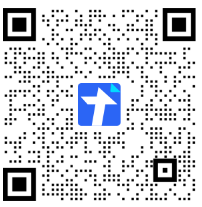 省级重点团队申报表格如下（该表格为团省委原表，请勿随意调整表格格式和内容）：2023年广东大中专学生志愿者暑期文化科技卫生“三下乡”社会实践活动暨广东青年大学生“百千万工程”突击队行动省级重点团队申报表学校名称：备注：每个申报项目应附上5张代表性图片，通过报送链接提交。图片做好图注，以“序号+学校名称+20字内图片内容介绍”命名。项目编号学院/校级组织名称代码学院/校级组织名称代码学院/校级组织名称代码地理科学学院DK旅游管理学院LG历史文化学院LS计算机学院JJ教育科学学院JK教育信息技术学院JX美术学院MS数学科学学院SK生命科学学院SM外国语言文化学院WW心理学院XL哲学与社会发展学院ZS法学院FX信息光电子科技学院GD政治与公共管理学院ZG化学学院HX经济与管理学院JG体育科学学院TK物理与电信工程学院WD文学院WX音乐学院YY环境学院HJ马克思主义学院MY软件学院RJ职业教育学院ZZ城市文化学院CW国际商学院GS行知书院XZ阿伯丁数据科学与人工智能学院ABD工学部GX校团委XTW校学生会XXSH校研究生会XYH校青协XQX校红会XHH学工部XG项目编号项目名称实践形式□红色基因传承团□理论普及宣讲团□乡村振兴促进团□国情民生观察团□民族团结实践团□红色基因传承团□理论普及宣讲团□乡村振兴促进团□国情民生观察团□民族团结实践团□红色基因传承团□理论普及宣讲团□乡村振兴促进团□国情民生观察团□民族团结实践团□红色基因传承团□理论普及宣讲团□乡村振兴促进团□国情民生观察团□民族团结实践团□红色基因传承团□理论普及宣讲团□乡村振兴促进团□国情民生观察团□民族团结实践团□红色基因传承团□理论普及宣讲团□乡村振兴促进团□国情民生观察团□民族团结实践团□红色基因传承团□理论普及宣讲团□乡村振兴促进团□国情民生观察团□民族团结实践团□红色基因传承团□理论普及宣讲团□乡村振兴促进团□国情民生观察团□民族团结实践团项目类别（只可选一类）第一类：优秀示范项目□广东青年大学生“百千万工程”突击队行动首批100个优秀示范项目第二类：省级专项活动（选此项的同时视为同步申报省级专项活动，无须另外申报）□我是乡村绘画师      □我的实验室在乡村    □我为土特产穿潮衣□我是乡村“智”理人  □我是乡村新“媒人”第三类：“挑战杯”落地项目□第十七届“挑战杯”广东大学生课外学术科技作品竞赛（一等奖及以上）落地项目第四类：“百千万工程”突击队结对成功项目□广东青年大学生“百千万工程”突击队“结对成功墙”上墙项目第五类：其他类别           
第一类：优秀示范项目□广东青年大学生“百千万工程”突击队行动首批100个优秀示范项目第二类：省级专项活动（选此项的同时视为同步申报省级专项活动，无须另外申报）□我是乡村绘画师      □我的实验室在乡村    □我为土特产穿潮衣□我是乡村“智”理人  □我是乡村新“媒人”第三类：“挑战杯”落地项目□第十七届“挑战杯”广东大学生课外学术科技作品竞赛（一等奖及以上）落地项目第四类：“百千万工程”突击队结对成功项目□广东青年大学生“百千万工程”突击队“结对成功墙”上墙项目第五类：其他类别           
第一类：优秀示范项目□广东青年大学生“百千万工程”突击队行动首批100个优秀示范项目第二类：省级专项活动（选此项的同时视为同步申报省级专项活动，无须另外申报）□我是乡村绘画师      □我的实验室在乡村    □我为土特产穿潮衣□我是乡村“智”理人  □我是乡村新“媒人”第三类：“挑战杯”落地项目□第十七届“挑战杯”广东大学生课外学术科技作品竞赛（一等奖及以上）落地项目第四类：“百千万工程”突击队结对成功项目□广东青年大学生“百千万工程”突击队“结对成功墙”上墙项目第五类：其他类别           
第一类：优秀示范项目□广东青年大学生“百千万工程”突击队行动首批100个优秀示范项目第二类：省级专项活动（选此项的同时视为同步申报省级专项活动，无须另外申报）□我是乡村绘画师      □我的实验室在乡村    □我为土特产穿潮衣□我是乡村“智”理人  □我是乡村新“媒人”第三类：“挑战杯”落地项目□第十七届“挑战杯”广东大学生课外学术科技作品竞赛（一等奖及以上）落地项目第四类：“百千万工程”突击队结对成功项目□广东青年大学生“百千万工程”突击队“结对成功墙”上墙项目第五类：其他类别           
第一类：优秀示范项目□广东青年大学生“百千万工程”突击队行动首批100个优秀示范项目第二类：省级专项活动（选此项的同时视为同步申报省级专项活动，无须另外申报）□我是乡村绘画师      □我的实验室在乡村    □我为土特产穿潮衣□我是乡村“智”理人  □我是乡村新“媒人”第三类：“挑战杯”落地项目□第十七届“挑战杯”广东大学生课外学术科技作品竞赛（一等奖及以上）落地项目第四类：“百千万工程”突击队结对成功项目□广东青年大学生“百千万工程”突击队“结对成功墙”上墙项目第五类：其他类别           
第一类：优秀示范项目□广东青年大学生“百千万工程”突击队行动首批100个优秀示范项目第二类：省级专项活动（选此项的同时视为同步申报省级专项活动，无须另外申报）□我是乡村绘画师      □我的实验室在乡村    □我为土特产穿潮衣□我是乡村“智”理人  □我是乡村新“媒人”第三类：“挑战杯”落地项目□第十七届“挑战杯”广东大学生课外学术科技作品竞赛（一等奖及以上）落地项目第四类：“百千万工程”突击队结对成功项目□广东青年大学生“百千万工程”突击队“结对成功墙”上墙项目第五类：其他类别           
第一类：优秀示范项目□广东青年大学生“百千万工程”突击队行动首批100个优秀示范项目第二类：省级专项活动（选此项的同时视为同步申报省级专项活动，无须另外申报）□我是乡村绘画师      □我的实验室在乡村    □我为土特产穿潮衣□我是乡村“智”理人  □我是乡村新“媒人”第三类：“挑战杯”落地项目□第十七届“挑战杯”广东大学生课外学术科技作品竞赛（一等奖及以上）落地项目第四类：“百千万工程”突击队结对成功项目□广东青年大学生“百千万工程”突击队“结对成功墙”上墙项目第五类：其他类别           
第一类：优秀示范项目□广东青年大学生“百千万工程”突击队行动首批100个优秀示范项目第二类：省级专项活动（选此项的同时视为同步申报省级专项活动，无须另外申报）□我是乡村绘画师      □我的实验室在乡村    □我为土特产穿潮衣□我是乡村“智”理人  □我是乡村新“媒人”第三类：“挑战杯”落地项目□第十七届“挑战杯”广东大学生课外学术科技作品竞赛（一等奖及以上）落地项目第四类：“百千万工程”突击队结对成功项目□广东青年大学生“百千万工程”突击队“结对成功墙”上墙项目第五类：其他类别           
其他专项活动参加情况□参加专项活动名称：1.xxx专项  2.xxx专项……□未参加专项活动□参加专项活动名称：1.xxx专项  2.xxx专项……□未参加专项活动□参加专项活动名称：1.xxx专项  2.xxx专项……□未参加专项活动□参加专项活动名称：1.xxx专项  2.xxx专项……□未参加专项活动□参加专项活动名称：1.xxx专项  2.xxx专项……□未参加专项活动□参加专项活动名称：1.xxx专项  2.xxx专项……□未参加专项活动□参加专项活动名称：1.xxx专项  2.xxx专项……□未参加专项活动□参加专项活动名称：1.xxx专项  2.xxx专项……□未参加专项活动团队名称***学院+实践地点+“主题”+实践团***学院+实践地点+“主题”+实践团***学院+实践地点+“主题”+实践团***学院+实践地点+“主题”+实践团***学院+实践地点+“主题”+实践团***学院+实践地点+“主题”+实践团***学院+实践地点+“主题”+实践团***学院+实践地点+“主题”+实践团指导老师姓 名姓 名职称/职务职称/职务职称/职务职称/职务职称/职务联系方式指导老师指导老师指导老师队长姓 名姓 名民族民族学院+专业+年级学院+专业+年级学院+专业+年级联系方式队长实践地点     市        县（市、区）      镇（街）     市        县（市、区）      镇（街）     市        县（市、区）      镇（街）     市        县（市、区）      镇（街）实践时间月  日至  月  日月  日至  月  日月  日至  月  日保险有（  ）     无（  ）有（  ）     无（  ）有（  ）     无（  ）有（  ）     无（  ）实践地接收证明请以附件形式附后（已上结对墙的截图/结对确认函）请以附件形式附后（已上结对墙的截图/结对确认函）请以附件形式附后（已上结对墙的截图/结对确认函）项目其他情况有无赞助经费：□有（金额：    元）□无 经费来源：                是否到已建基地开展活动：□是（建立时间：    年  月）□否 团队人数：   人预计受益对象：                               预计受益人数：      人有无赞助经费：□有（金额：    元）□无 经费来源：                是否到已建基地开展活动：□是（建立时间：    年  月）□否 团队人数：   人预计受益对象：                               预计受益人数：      人有无赞助经费：□有（金额：    元）□无 经费来源：                是否到已建基地开展活动：□是（建立时间：    年  月）□否 团队人数：   人预计受益对象：                               预计受益人数：      人有无赞助经费：□有（金额：    元）□无 经费来源：                是否到已建基地开展活动：□是（建立时间：    年  月）□否 团队人数：   人预计受益对象：                               预计受益人数：      人有无赞助经费：□有（金额：    元）□无 经费来源：                是否到已建基地开展活动：□是（建立时间：    年  月）□否 团队人数：   人预计受益对象：                               预计受益人数：      人有无赞助经费：□有（金额：    元）□无 经费来源：                是否到已建基地开展活动：□是（建立时间：    年  月）□否 团队人数：   人预计受益对象：                               预计受益人数：      人有无赞助经费：□有（金额：    元）□无 经费来源：                是否到已建基地开展活动：□是（建立时间：    年  月）□否 团队人数：   人预计受益对象：                               预计受益人数：      人有无赞助经费：□有（金额：    元）□无 经费来源：                是否到已建基地开展活动：□是（建立时间：    年  月）□否 团队人数：   人预计受益对象：                               预计受益人数：      人实践经费学校资助（  ）  院系资助（  ）  自筹（  ）学校资助（  ）  院系资助（  ）  自筹（  ）学校资助（  ）  院系资助（  ）  自筹（  ）学校资助（  ）  院系资助（  ）  自筹（  ）学校资助（  ）  院系资助（  ）  自筹（  ）学校资助（  ）  院系资助（  ）  自筹（  ）学校资助（  ）  院系资助（  ）  自筹（  ）学校资助（  ）  院系资助（  ）  自筹（  ）实践经费合计（   ）元合计（   ）元合计（   ）元合计（   ）元合计（   ）元合计（   ）元合计（   ）元合计（   ）元项目简介(500字以内)（主要介绍项目背景、项目基本情况、项目特色、已取得成效）（主要介绍项目背景、项目基本情况、项目特色、已取得成效）（主要介绍项目背景、项目基本情况、项目特色、已取得成效）（主要介绍项目背景、项目基本情况、项目特色、已取得成效）（主要介绍项目背景、项目基本情况、项目特色、已取得成效）（主要介绍项目背景、项目基本情况、项目特色、已取得成效）（主要介绍项目背景、项目基本情况、项目特色、已取得成效）（主要介绍项目背景、项目基本情况、项目特色、已取得成效）项目预期目标及安排(300字以内)（重点阐述项目实施目标、预期效果、下一步安排等内容）（重点阐述项目实施目标、预期效果、下一步安排等内容）（重点阐述项目实施目标、预期效果、下一步安排等内容）（重点阐述项目实施目标、预期效果、下一步安排等内容）（重点阐述项目实施目标、预期效果、下一步安排等内容）（重点阐述项目实施目标、预期效果、下一步安排等内容）（重点阐述项目实施目标、预期效果、下一步安排等内容）（重点阐述项目实施目标、预期效果、下一步安排等内容）团队成员姓名民族民族专业/年级专业/年级专业/年级联系方式联系方式团队成员团队成员团队成员团队成员团队成员团队成员团队成员团队成员团队成员团队成员团队成员团队成员团队成员团队成员团队成员学院团委意见填写模板（仅供参考）：同意立项盖章：                       年    月    日        填写模板（仅供参考）：同意立项盖章：                       年    月    日        填写模板（仅供参考）：同意立项盖章：                       年    月    日        填写模板（仅供参考）：同意立项盖章：                       年    月    日        填写模板（仅供参考）：同意立项盖章：                       年    月    日        填写模板（仅供参考）：同意立项盖章：                       年    月    日        填写模板（仅供参考）：同意立项盖章：                       年    月    日        填写模板（仅供参考）：同意立项盖章：                       年    月    日        项目名称项目类别（只可选一类）第一类：优秀示范项目□广东青年大学生“百千万工程”突击队行动首批100个优秀示范项目第二类：省级专项活动（选此项的同时视为同步申报省级专项活动，无须另外申报）□我是乡村绘画师      □我的实验室在乡村    □我为土特产穿潮衣□我是乡村“智”理人  □我是乡村新“媒人”第三类：“挑战杯”落地项目□第十七届“挑战杯”广东大学生课外学术科技作品竞赛（一等奖及以上）落地项目第四类：“百千万工程”突击队结对成功项目□广东青年大学生“百千万工程”突击队“结对成功墙”上墙项目第一类：优秀示范项目□广东青年大学生“百千万工程”突击队行动首批100个优秀示范项目第二类：省级专项活动（选此项的同时视为同步申报省级专项活动，无须另外申报）□我是乡村绘画师      □我的实验室在乡村    □我为土特产穿潮衣□我是乡村“智”理人  □我是乡村新“媒人”第三类：“挑战杯”落地项目□第十七届“挑战杯”广东大学生课外学术科技作品竞赛（一等奖及以上）落地项目第四类：“百千万工程”突击队结对成功项目□广东青年大学生“百千万工程”突击队“结对成功墙”上墙项目第一类：优秀示范项目□广东青年大学生“百千万工程”突击队行动首批100个优秀示范项目第二类：省级专项活动（选此项的同时视为同步申报省级专项活动，无须另外申报）□我是乡村绘画师      □我的实验室在乡村    □我为土特产穿潮衣□我是乡村“智”理人  □我是乡村新“媒人”第三类：“挑战杯”落地项目□第十七届“挑战杯”广东大学生课外学术科技作品竞赛（一等奖及以上）落地项目第四类：“百千万工程”突击队结对成功项目□广东青年大学生“百千万工程”突击队“结对成功墙”上墙项目第一类：优秀示范项目□广东青年大学生“百千万工程”突击队行动首批100个优秀示范项目第二类：省级专项活动（选此项的同时视为同步申报省级专项活动，无须另外申报）□我是乡村绘画师      □我的实验室在乡村    □我为土特产穿潮衣□我是乡村“智”理人  □我是乡村新“媒人”第三类：“挑战杯”落地项目□第十七届“挑战杯”广东大学生课外学术科技作品竞赛（一等奖及以上）落地项目第四类：“百千万工程”突击队结对成功项目□广东青年大学生“百千万工程”突击队“结对成功墙”上墙项目第一类：优秀示范项目□广东青年大学生“百千万工程”突击队行动首批100个优秀示范项目第二类：省级专项活动（选此项的同时视为同步申报省级专项活动，无须另外申报）□我是乡村绘画师      □我的实验室在乡村    □我为土特产穿潮衣□我是乡村“智”理人  □我是乡村新“媒人”第三类：“挑战杯”落地项目□第十七届“挑战杯”广东大学生课外学术科技作品竞赛（一等奖及以上）落地项目第四类：“百千万工程”突击队结对成功项目□广东青年大学生“百千万工程”突击队“结对成功墙”上墙项目第一类：优秀示范项目□广东青年大学生“百千万工程”突击队行动首批100个优秀示范项目第二类：省级专项活动（选此项的同时视为同步申报省级专项活动，无须另外申报）□我是乡村绘画师      □我的实验室在乡村    □我为土特产穿潮衣□我是乡村“智”理人  □我是乡村新“媒人”第三类：“挑战杯”落地项目□第十七届“挑战杯”广东大学生课外学术科技作品竞赛（一等奖及以上）落地项目第四类：“百千万工程”突击队结对成功项目□广东青年大学生“百千万工程”突击队“结对成功墙”上墙项目第一类：优秀示范项目□广东青年大学生“百千万工程”突击队行动首批100个优秀示范项目第二类：省级专项活动（选此项的同时视为同步申报省级专项活动，无须另外申报）□我是乡村绘画师      □我的实验室在乡村    □我为土特产穿潮衣□我是乡村“智”理人  □我是乡村新“媒人”第三类：“挑战杯”落地项目□第十七届“挑战杯”广东大学生课外学术科技作品竞赛（一等奖及以上）落地项目第四类：“百千万工程”突击队结对成功项目□广东青年大学生“百千万工程”突击队“结对成功墙”上墙项目第一类：优秀示范项目□广东青年大学生“百千万工程”突击队行动首批100个优秀示范项目第二类：省级专项活动（选此项的同时视为同步申报省级专项活动，无须另外申报）□我是乡村绘画师      □我的实验室在乡村    □我为土特产穿潮衣□我是乡村“智”理人  □我是乡村新“媒人”第三类：“挑战杯”落地项目□第十七届“挑战杯”广东大学生课外学术科技作品竞赛（一等奖及以上）落地项目第四类：“百千万工程”突击队结对成功项目□广东青年大学生“百千万工程”突击队“结对成功墙”上墙项目团队名称***院校+实践地点+“主题”+实践团***院校+实践地点+“主题”+实践团***院校+实践地点+“主题”+实践团***院校+实践地点+“主题”+实践团***院校+实践地点+“主题”+实践团***院校+实践地点+“主题”+实践团***院校+实践地点+“主题”+实践团***院校+实践地点+“主题”+实践团指导老师姓 名姓 名职称/职务职称/职务职称/职务职称/职务职称/职务联系方式指导老师指导老师指导老师队长姓 名姓 名民族民族专业/年级专业/年级专业/年级联系方式队长实践地点     市        县（市、区）      镇（街）     市        县（市、区）      镇（街）     市        县（市、区）      镇（街）     市        县（市、区）      镇（街）实践时间月  日至  月  日月  日至  月  日月  日至  月  日保险有（  ）     无（  ）有（  ）     无（  ）有（  ）     无（  ）有（  ）     无（  ）实践地接收证明请以附件形式附后请以附件形式附后请以附件形式附后实践经费学校资助（  ）  院系资助（  ）  自筹（  ）学校资助（  ）  院系资助（  ）  自筹（  ）学校资助（  ）  院系资助（  ）  自筹（  ）学校资助（  ）  院系资助（  ）  自筹（  ）学校资助（  ）  院系资助（  ）  自筹（  ）学校资助（  ）  院系资助（  ）  自筹（  ）学校资助（  ）  院系资助（  ）  自筹（  ）学校资助（  ）  院系资助（  ）  自筹（  ）实践经费合计（   ）元合计（   ）元合计（   ）元合计（   ）元合计（   ）元合计（   ）元合计（   ）元合计（   ）元项目简介(500字以内)（主要介绍项目背景、项目基本情况、项目特色、已取得成效）（主要介绍项目背景、项目基本情况、项目特色、已取得成效）（主要介绍项目背景、项目基本情况、项目特色、已取得成效）（主要介绍项目背景、项目基本情况、项目特色、已取得成效）（主要介绍项目背景、项目基本情况、项目特色、已取得成效）（主要介绍项目背景、项目基本情况、项目特色、已取得成效）（主要介绍项目背景、项目基本情况、项目特色、已取得成效）（主要介绍项目背景、项目基本情况、项目特色、已取得成效）项目预期目标及安排(300字以内)（重点阐述项目实施目标、预期效果、下一步安排等内容）（重点阐述项目实施目标、预期效果、下一步安排等内容）（重点阐述项目实施目标、预期效果、下一步安排等内容）（重点阐述项目实施目标、预期效果、下一步安排等内容）（重点阐述项目实施目标、预期效果、下一步安排等内容）（重点阐述项目实施目标、预期效果、下一步安排等内容）（重点阐述项目实施目标、预期效果、下一步安排等内容）（重点阐述项目实施目标、预期效果、下一步安排等内容）团队成员姓名民族民族专业/年级专业/年级专业/年级联系方式联系方式团队成员团队成员团队成员团队成员团队成员团队成员团队成员团队成员团队成员团队成员团队成员团队成员团队成员团队成员团队成员学校团委意见盖章：                       年    月    日        盖章：                       年    月    日        盖章：                       年    月    日        盖章：                       年    月    日        盖章：                       年    月    日        盖章：                       年    月    日        盖章：                       年    月    日        盖章：                       年    月    日        